MYcÖRvZš¿x evsjv‡`k miKvi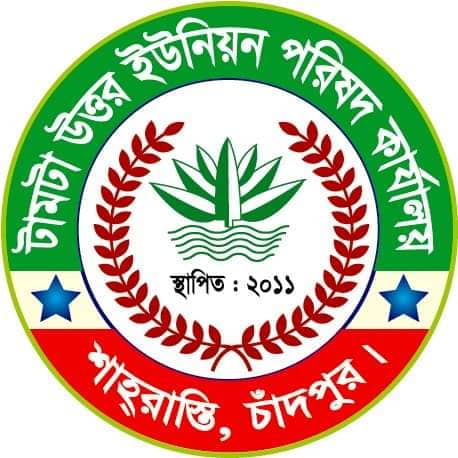 UvgUv (Dt) BDwbqb cwil` Kvh©vjq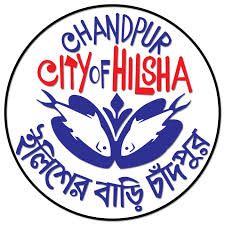 WvKNit IqviæK evRvi,  Dc‡Rjv-kvnivw¯Í, †Rjvt Puv`cyi|tamtanorthup.chandpur.gov.bdAwZ `wi`ª Kg© m„Rb(40 w`b) Kg© m~wP cÖKí A_© eQi- 2018-2019µt bscÖK‡íi bvg I Ae¯’vbcÖK‡íi bvg I Ae¯’vbev¯ÍevwqZ IqvW© bscÖK‡í eivÏK…Z UvKvi cwigvbcÖK‡í eivÏK…Z UvKvi cwigvbcÖKí mfvcwZ0101‡mZiv gRyg`vi evox, †ecvix evox iv¯Ív ms¯‹vi I MZ© fivU09506000/-‡gvmvt †Rmwgb Av³vi‡gvmvt †Rmwgb Av³vi0202BQvcyiv c~e© cvov gmwR` nB‡Z nvIjv`vi evox n‡q †g‡ni evoxi iv¯Ív ms¯‹vi03682000/-‡gvt Kvgvj †nv‡mb‡gvt Kvgvj †nv‡mb0303civbcyi Avey †g¤^vi gv‡K©U †_‡K mwjs iv¯Ív `yB mvBW †givgZ05514000/-kvwn`v Av³vikvwn`v Av³vi0404BQvcyiv gvV  evoxi iv¯Ív ms¯‹vi03522000/-‡gvt dviæK wgqv‡gvt dviæK wgqv0505ejkx` evRvi †_‡K c~e© f~Bqv evox n‡q hyMxbMi †ev¯Ívi iv¯Ív ms¯‹vi|04522000/-‡gvt AvnQvb Dj¨vn‡gvt AvnQvb Dj¨vn0606gyovMvuI GqvKz‡ei †`vKvb †_‡K †ecvix evoxi iv¯Ív I †Mvjcyiv ga¨ gRyg`vi evoxi iv¯Ív ms¯‹vi|01506000/-‡gvt iwdKzj Bmjvg‡gvt iwdKzj Bmjvg0707BQvcyiv ejvi evox  †_‡K †ecvix evox n‡q  wmgjv evoxi iv¯Ívi ms¯‹vi|03490000/-‡gvt dRjyj nK‡gvt dRjyj nK0808civbcyi Qybv Dj¨vn gmwR` †_‡K gvwUi iv¯Ív n‡q evwjKv we`¨vjq wfwU K‡i ¯^bKvi cvov iv¯Ív ms¯‹vi|05202000/-kvwn`v Av³vikvwn`v Av³vi0909‡nv‡mbcyi evRvi †_‡K QvËv‡ii evox n‡q KvuPv I cvKv iv¯Ív Dfq cvk¦© ms¯‹vi|06498000/-‡gvt kwdKzj Bmjvg wg›Uz‡gvt kwdKzj Bmjvg wg›Uz1010‰`jevox nvwj‡gi ‡`vKvb ‡_‡K Mvd&dvi wgqvi evox n‡q †Kvivg DwÏb cvUIqvix evoxi iv¯Ív ms¯‹vi|05514000/-‡gvt ‡gvkv‡id †nv‡mb‡gvt ‡gvkv‡id †nv‡mb1111ivov AvL›` evox †_‡K ivov †gŠjfx evRv‡ii iv¯Ív ms¯‹vi wjsK ivov †ecvix evox I gywÝ evoxi iv¯Ív|09538000/-†gvt †nv‡mb cvUIqvix†gvt †nv‡mb cvUIqvix